天主教台北總教區善終祝禱團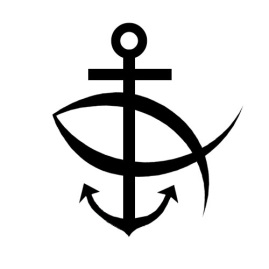 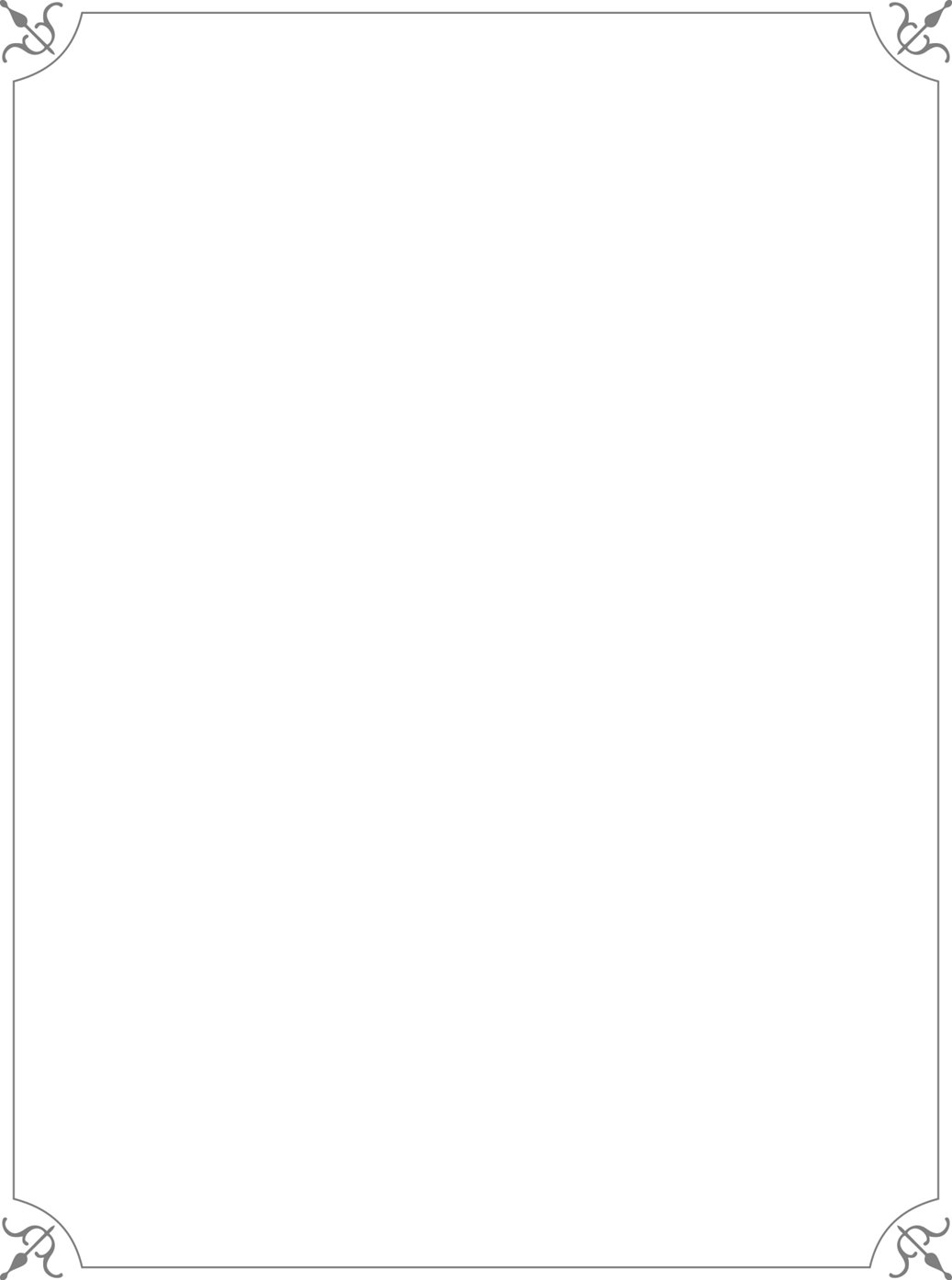 新團員申請登記表團員資料姓名：聯絡電話：聯絡信箱：堂區服務經歷：申請表本人          申請加入台北總教區-第    鐸區：            堂善終祝禱團團員，在此願遵守團體規範及參與聚會並加入服務行列。□已參與善終祝禱培訓課程且完成課程訓練要求推薦人：本堂神父：日期：    年   月   日